Тема: « Предлоги У, ОКОЛО, ВОЗЛЕ, ПЕРЕД»Задачи: Познакомить с пространственными предлогами У, ВОЗЛЕ, ПЕРЕД, ОКОЛО и предлогом движения ВОКРУГ;Формировать представление о предлоге как об отдельном слове;Закрепить умение правильно употреблять изученные предлоги; Закреплять знания о правописании предлоговХод занятия.I. Организационный момент.- Я предлагаю вам выполнить проверку домашнего задания по образцу самостоятельно, оценить свою работу.По результатам выполнения данного вида работы делаю вывод о степени сформированности умения подбирать нужные предлоги.II. Актуализация опорных знаний.Повторение изученных знаний.Работа с загадками.Стоит под берёзоюДомик с окошком.Другой - на берёзеИ тоже с окошком.Кто в первом живёт,Тот жужжит под берёзой,А кто во втором,Тот кружит над берёзой.А в домике третьем,В саду, под кустом, задумчивый жительвиляет хвостом.Задание: найти предлоги, обвести их в кружок, в тетрадь зарисовать схемы данных предлогов.- Кто же живёт в этом домике? (пчёлы, птицы, собака)- Как пишутся предлоги со словами?- Предлоги – это слова?- А вот ещё загадка:Что это у Галочки:Ниточка на палочке,Палочка в руке,Ниточка в воде?- Что это такое?    (удочка)- Какие вы здесь видите предлоги?III. Постановка учебной задачи.- Какова же тема урока?- Но это ещё не всё. Этот предлог можно заменить другими, близкими ему по смыслу. Как вы думаете какими?IV. «Открытие детьми нового знания»- Какие есть предположения?- Давайте посмотрим на нашего гнома?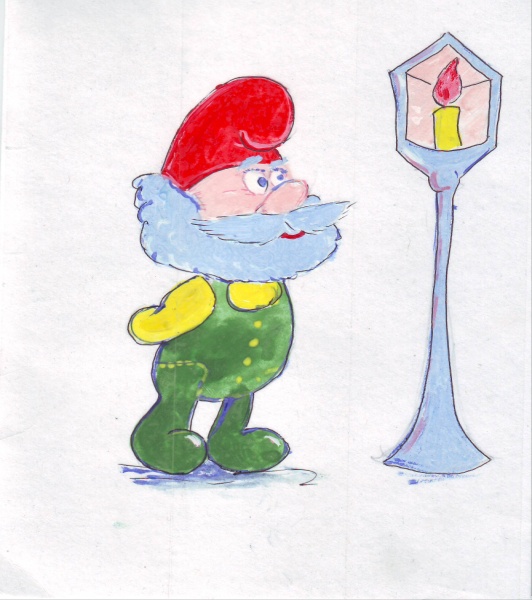 - Это предлоги движения или расположения?V. Первичное закрепление.- Придумайте предложения с этими предлогами.- Как будет выглядеть схема этих предлогов (квадрат с кругом или со стрелкой)?возле    перед     около    уДинамическая пауза.Речевая зарядка «Песенка гласных».- Какой предлог мы сейчас произнесли?Самостоятельная работа с самопроверкой по эталону.- Вставьте предлог в предложение.Гуси опустились реки.-Поставьте на полях тетради «+», кто не допустил ошибок,«?», кто немного сомневался, « -«  ,кто допустил ошибки.Включение нового знания в систему знаний.Запишите предлог в тетрадь, который услышите.Лес потемнел от осенних дождей. У дружных ребят работа ладится. Пошёл старик к синему морю. Книги носят в портфеле. Около дома растёт дерево. Дюймовочка спала под большим листом. Над лесом показалось солнце. Из-под стола выкатился мяч. Из конуры выглядывает собака.Итог занятия.- Над какими предлогами мы сегодня работали?- Оцените свою деятельность на уроке +,-,? .- Сделайте вывод, достаточно ли хорошо вы усвоили эту тему.- Какую задачу мы поставим на следующий урок?